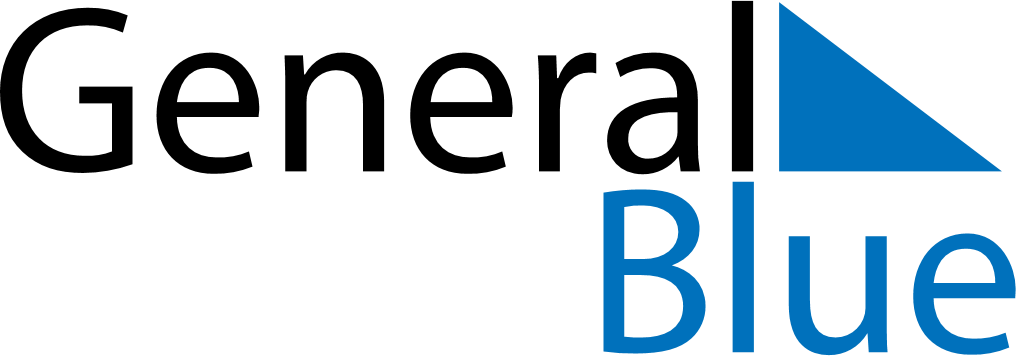 December 2021December 2021December 2021December 2021South AfricaSouth AfricaSouth AfricaMondayTuesdayWednesdayThursdayFridaySaturdaySaturdaySunday1234456789101111121314151617181819Day of Reconciliation2021222324252526Christmas DayChristmas DayDay of Goodwill2728293031Public Holiday